                           Fakulteti Ekonomik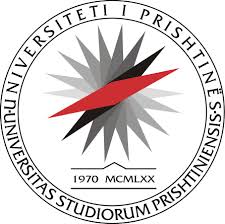              Rezultatet e provimit: “Gjuhë gjermane II” Konsultimet për provimin “Gjuhë gjermane II” (01.10.2021), mbahen (online) më 04.10.2021 (e hënë), në orën 16:45, në vegzën https://meet.google.com/hoy-jsaq-rcv* Studentët, emrat e të cilëve nuk ndodhen në listat në vijim, nuk e kanë kaluar provimin. 
Lista emërore e studentëve që e kanë kaluar provimin “Gjuhë gjermane II” (“Gjuhë gjermane  e avancuar”).Lista emërore e studentëve që e kanë kaluar provimin “Gjuhë gjermane I”.
*** Notat do të vendosen në SEMS pas publikimit të rezultateve.  Mësimdhënësja:
Arlinda Kotorri Dushi
arlinda.dushi@uni-pr.edu Emri dhe MbiemriNotaArlind Uka6Brikena Paloj6Endrit Kelmendi 6Erona Mulliqi6Festina Krasniqi8Gentian Hoti6Emri dhe MbiemriNotaArbnor Zhdrella6Auron Ibrahimi6Blend Sinani6Elma Potera6Linda Hakiqi6Valerina Saraqi6Valmira Azemi6